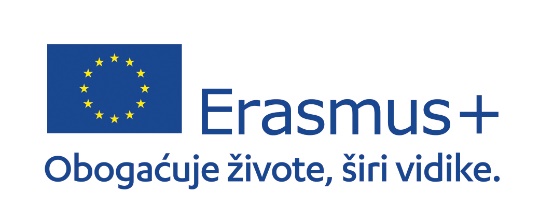 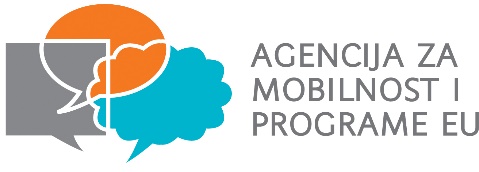 ERASMUS +  PROJEKT MOBILNOSTI SREDNJE ŠKOLE DONJI MIHOLJACPut do uspjeha/Pathway to Success2022-1-HR01KA122-VET-000073642Učenik/ca _________________________________________________ iz __________ razreda, smjer _______________________________ je u školskoj godini _____________ sudjelovao/la u izvannastavnoj aktivnosti _______________________________ .________________________________Ime i prezime voditelja, tiskanim slovima __________________________________Potpis voditeljaU Donjem Miholjcu ____________________